Министерство образования и науки Самарской области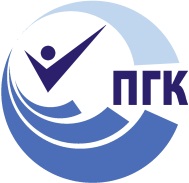 государственное Бюджетное профессиональное  
образовательное учреждение самарской области«ПОВОЛЖСКИЙ ГОСУДАРСТВЕННЫЙ КОЛЛЕДЖ»МЕТОДИЧЕСКИЕ РЕКОМЕНДАЦИИ ДЛЯ СТУДЕНТОВПО ВЫПОЛНЕНИЮ ВНЕАУДИТОРНОЙ  САМОСТОЯТЕЛЬНОЙ РАБОТЫ                                    ДИСЦИПЛИНА «БИОЛОГИЯ»технический профильДЛЯ СТУДЕНТОВ ОЧНОЙ  И ЗАОЧНОЙ ФОРМ ОБУЧЕНИЯСамара, 2016Методические рекомендации предназначены для использования студентами ГБПОУ «ПГК» в процессе выполнения внеаудиторной самостоятельной работы по дисциплине «Биология».МЕТОДИЧЕСКИЕ УКАЗАНИЯк выполнению  внеаудиторных самостоятельных работпо учебной дисциплине БиологияВнеаудиторная самостоятельная работа студентов – это планируемая учебная, учебно-исследовательская, научно-исследовательская работа студентов, выполняемая во внеаудиторное время по заданию и при методическом руководстве преподавателя, но без его непосредственного участия.Целью и основными задачами организации и осуществления самостоятельной работы обучающихся является:- систематизация и закрепление полученных теоретических знаний и практических умений;-углубление и расширение теоретических знаний;-формирование умений использовать дополнительную литературу, периодическую печать; Интернет-ресурсы;- развитие познавательных способностей и активности: творческой инициативы, самостоятельности, ответственности и организованности; - формирование самостоятельности мышления, способностей к саморазвитию, самосовершенствованию и самореализации; - развитие исследовательских умений;-подготовка к ТРКСОДЕРЖАНИЕ МЕТОДИЧЕСКИХ РЕКОМЕНДАЦИЙВИДЫ ЗАДАНИЙ ДЛЯ САМОСТОЯТЕЛЬНОЙ ВНЕАУДИТОРНОЙ РАБОТЫРАЗДЕЛ 1. УЧЕНИЕ О КЛЕТКЕТема: 1.1 Химическая организация клетки. Строение и функции клетки( Норма выполнения  - 2часа)Самостоятельная работа: Заполнить таблицы: «Химические вещества клетки» и «Сравнительная характеристика растительной и животной клеток»Цель задания:.-Систематизация материала- Кодировка материала при помощи таблицФормирование  компетенцийОК 2: Организовывать собственную деятельность, выбирать типовые методы и способы выполнения профессиональных задач, оценивать их эффективность и качество;ОК4. Осуществлять поиск информации, необходимой для эффективного выполнения профессиональных задач;Задание 1. Заполнить таблицу: «Химические вещества клетки»1. Текст задания:Самостоятельно заполнить таблицу №1 «Химические вещества в клетке»3 Рекомендации по выполнению задания:1. При составлении таблицы необходимо выделить главное в теме.2. Определить критерии / параметры для сравнения / анализа3. Четко и кратко заполнить таблицу4. Сделать вывод.Таблица №1Задание 2. Заполнить таблицу «Сравнительная характеристика растительной и животной клеток» Текст задания:Пользуясь страницами учебника, самостоятельно заполнить таблицу № 2«Сравнительная характеристика растительной и животной клеток»Таблица №2Ответьте на вопросы: в чем заключается сходство и различие клеток? Каковы причины различия и сходства разных организмов?3 Рекомендации по выполнению задания:1. При составлении таблицы необходимо выделить главное в теме.2. Определить критерии / параметры для сравнения / анализа3. Четко и кратко заполнить таблицу4. Сделать вывод.4 Формы контроля:- представление таблицы- обсуждение составленной таблицы- устные ответы на вопросы5 Критерии оценки:Четкость, рациональность изложения материала.РАЗДЕЛ 2. ОРГАНИЗМ. РАЗМНОЖЕНИЕ И ИНДИВИДУАЛЬНОЕ РАЗВИТИЕ ОРГАНИЗМОВТема 2.1 Формы размножения организмов Деление клеток( Норма выполнения  - 2часа)Самостоятельная работа: Составить схему «Формы размножения организмовЗаполнить таблицу «Сравнительная характеристика процессов митоза и мейоза»Цель задания:- Систематизация материала- Выработка умений и навыков по составлению алгоритма типовых заданийФормирование  компетенций ОК 2: Организовывать собственную деятельность, выбирать типовые методы и способы выполнения профессиональных задач, оценивать их эффективность и качество;ОК3.Принимать решения в стандартных и нестандартных ситуациях и нести за них ответственность.ОК4. Осуществлять поиск информации, необходимой для эффективного выполнения профессиональных задач;Задание 1Составить схему «Формы размножения организмов» Текст задания:Составить схему «Формы размножения организмов», пользуясь страницами учебника.3 Рекомендации по выполнению задания:1. При составлении схемы необходимо выделить главное2. Определить критерии / параметры для сравнения / анализа3. Четко и кратко заполнить схему4. Сделать вывод.Задание 2Заполнить таблицу «Сравнительная характеристика процессов митоза и мейоза» Текст задания:Заполнить таблицу №3 «Сравнительная характеристика процессов митоза и мейоза»Таблица №33 Рекомендации по выполнению задания:1. При составлении таблицы необходимо выделить главное2. Определить критерии / параметры для сравнения / анализа .3. Четко и кратко заполнить таблицу4. Сделать вывод4 Формы контроля: 4 Формы контроля:- представление схемы, таблицы- обсуждение составленных моделейТема 2.2. ОнтогенезЗадание 1Подготовить сообщения по теме «Последствия влияния алкоголя, никотина, наркотических веществ на развитие зародыша человека»( Норма выполнения  - 2часа)1 Цель задания:Обработка, закрепление и углубление знаний по теме занятия, систематизация теоретического материалаФормирование  компетенций ОК 2: Организовывать собственную деятельность, выбирать типовые методы и способы выполнения профессиональных задач, оценивать их эффективность и качество;ОК3.Принимать решения в стандартных и нестандартных ситуациях и нести за них ответственность.ОК4. Осуществлять поиск информации, необходимой для эффективного выполнения профессиональных задач;2 Текст задания:Подготовить сообщения по темам:- «Последствия влияния алкоголя на развитие зародыша человека»- «Последствия влияния никотина на развитие зародыша человека»- «Последствия влияния наркотических веществ на развитие зародыша человека»3 Рекомендации по выполнению задания:В сообщении выделяются три основные части:1) Вступительная часть, в которой определяется тема, структура и содержание, показывается, как она отражена в трудах ученых.2) Основная часть содержит изложение изучаемой темы / вопроса / проблемы (желательно в проблемном плане).3) Обобщающая – заключение, выводы.4 Формы контроля:Выступление на занятии.5 Критерии оценки:1. Актуальность, глубина, научность теоретического материала.2. Четкость выступления, уровень самостоятельностиРАЗДЕЛ 3. ОСНОВЫ ГЕНЕТИКИ И СЕЛЕКЦИИ Тема 3.1     Основы учения о наследственности и изменчивости   ( Норма выполнения  - 2часа)Задание 1. Подготовить сообщения по теме « Генетика человека»1 Цель задания:Обработка, закрепление и углубление знаний по теме занятия, систематизация теоретического материалаФормирование  компетенций ОК 2. Организовывать собственную деятельность, выбирать типовые методы и способы выполнения профессиональных задач, оценивать их эффективность и качество;ОК 4. Осуществлять поиск информации, необходимой для эффективного выполнения профессиональных задач;2 Текст задания:Подготовить сообщения по темам:- «Генеалогический  метод исследования »- «Близнецовый метод исследования»- «Цитогенетический метод исследования»- « Биохимический метод исследования»3 Рекомендации по выполнению задания:В сообщении выделяются три основные части:1) Вступительная часть, в которой определяется тема, структура и содержание, показывается, как она отражена в трудах ученых.2) Основная часть содержит изложение изучаемой темы / вопроса / проблемы (желательно в проблемном плане).3) Обобщающая – заключение, выводы.4 Формы контроля:Выступление на занятии.5 Критерии оценки:1. Актуальность, глубина, научность теоретического материала.2. Четкость выступления, уровень самостоятельностиЗакономерности свободного наследования признаковТема 3.2 Законы генетикиЗадание 1.Заполнить таблицу: «Виды изменчивости»Формирование  компетенций ОК 2: Организовывать собственную деятельность, выбирать типовые методы и способы выполнения профессиональных задач, оценивать их эффективность и качество;ОК 4. Осуществлять поиск информации, необходимой для эффективного выполнения профессиональных задач;1 Цель задания:Обработка, закрепление и углубление знаний по теме занятия, систематизация теоретического материала2 Текст задания:Пользуясь страницами учебника, самостоятельно заполнить таблицу № 4 «Виды изменчивости»Таблица №43 Рекомендации по выполнению задания:1. При составлении таблицы необходимо выделить главное в теме.2. Определить критерии / параметры для сравнения / анализа3. Четко и кратко заполнить таблицу4. Сделать вывод.4 Формы контроля:Правильно заполненная таблица5 Критерии оценки:Четкость, рациональность изложения материала.Задание 2.Подготовка к практическому заданию №3 «Выявление мутагенов в окружающей среде и косвенная оценка возможного ихЗадание:  Подберите материал о примерному плану: 1. Мутагены производственной среды2. Химические вещества, применяемые в сельском хозяйстве3. Лекарственные препараты4. Компоненты пищи5. Компоненты табачного дыма6. Аэрозоли воздуха7. Мутагены в быту1.Внимательно прочесть    план 2.Проработать  дополнительную литературу по данному вопросу;3. Провести исследования, решить поставленную проблему4. Переработать и  проанализировать полученные данные5. Провести его качественную и количественную обработку;Тема 3.4 Селекция растений и животныхЗадание 11.Подготовить сообщенияна темы: «Клонирование»; «ГМО – достижения селекции»Формирование  компетенций ОК 2: Организовывать собственную деятельность, выбирать типовые методы и способы выполнения профессиональных задач, оценивать их эффективность и качество;ОК 4: Осуществлять поиск информации, необходимой для эффективного выполнения профессиональных задач;1 Цель задания:Обработка, закрепление и углубление знаний по теме занятия, систематизация теоретического материала2 Текст задания:Подготовить сообщения по темам:- «Клонирование»;- «ГМО – достижения селекции»3 Рекомендации по выполнению задания:В сообщении выделяются три основные части:1) Вступительная часть, в которой определяется тема, структура и содержание, показывается, как она отражена в трудах ученых.2) Основная часть содержит изложение изучаемой темы / вопроса / проблемы (желательно в проблемном плане).3) Обобщающая – заключение, выводы.4 Формы контроля:Выступление на занятии.5 Критерии оценки:1. Актуальность, глубина, научность теоретического материала.2. Четкость выступления, уровень самостоятельностиРАЗДЕЛ 4. ПРОИСХОЖДЕНИЕ И РАЗВИТИЕ  ЖИЗНИ НА ЗЕМЛЕ. ЭВОЛЮЦИОННОЕ УЧЕНИЕТема 4.2 История развития эволюционных идейФормирование  компетенций ОК 2: Организовывать собственную деятельность, выбирать типовые методы и способы выполнения профессиональных задач, оценивать их эффективность и качество;ОК 4: Осуществлять поиск информации, необходимой для эффективного выполнения профессиональных задач. Задание 1.Заполнить таблицу «Вклад ученых в развитие биологии и эволюционной теории»1 Цель задания:Обработка, закрепление и углубление знаний по теме занятия, систематизация теоретического материала2 Текст задания:Пользуясь страницами учебника, самостоятельно заполнить таблицу № 5 ««Вклад ученых в развитие биологии и эволюционной теории»Таблица №53. Рекомендации по выполнению задания:1. При составлении таблицы необходимо выделить главные достижения ученых в области биологии.2. Четко и кратко заполнить таблицу, вписывая каждое достижение под порядковым номером.3. Сделать вывод о значимости трудов данных ученых.4 Формы контроля:Правильно заполненная таблица5 Критерии оценки:Четкость, рациональность изложения материала.Задание 2.Привести примеры различных видов борьбы за существование, естественного и искусственного отбора.1 Цель задания:Обработка, закрепление и углубление знаний по теме занятия, систематизация теоретического материала2 Текст задания:Используя различные литературные источники и ресурсы Интернета привести примеры различных видов борьбы за существование, естественного и искусственного отбора.3 Рекомендации по выполнению задания:Используя различные литературные источники и ресурсы Интернета привести примеры различных видов борьбы за существование, естественного и искусственного отбора.4 Формы контроля:Письменные ответы, ответы на вопросы преподавателя по теме.5 Критерии оценки:1. Актуальность, глубина, научность теоретического материала.2. Четкость выступления, уровень самостоятельностиЗадание 3.Заполнить таблицу «Критерии вида»1 Цель задания:Обработка, закрепление и углубление знаний по теме занятия, систематизация теоретического материала2 Текст задания:Пользуясь страницами учебника, самостоятельно заполнить таблицу № 6 «Критерии вида»Таблица №6Найти ответ на проблемный вопрос: Почему белый и бурый медведь являются самостоятельными видами?Найти примеры географического и экологического видообразования;3 Рекомендации по выполнению задания:1. При составлении таблицы необходимо выделить главное в теме.2. Определить критерии / параметры для сравнения / анализа3. Четко и кратко заполнить таблицу4. Сделать вывод.4 Формы контроля:Выступление на занятии.5 Критерии оценки:1. Актуальность, глубина, научность теоретического материала.2. Четкость выступления, уровень самостоятельностиЗадание 4.Заполнить таблицу: «Сравнительная характеристика микроэволюции и макроэволюции»1 Цель задания:Обработка, закрепление и углубление знаний по теме занятия, систематизация теоретического материалаПользуясь страницами учебника, самостоятельно заполнить таблицу №7 «Сравнительная характеристика микроэволюции и макроэволюции»Таблица №73 Рекомендации по выполнению задания:1. При составлении таблицы необходимо выделить главное в теме.2. Определить критерии / параметры для сравнения / анализа3. Четко и кратко заполнить таблицу4. Сделать вывод.4 Формы контроля:Правильно заполненная таблица5 Критерии оценки:Четкость, рациональность изложения материала.Задание 5.Подготовить сообщение на тему «Гипотезы происхождения жизни»1 Цель задания:Обработка, закрепление и углубление знаний по теме занятия, систематизация теоретического материала2 Текст задания:Подготовить сообщение на тему «Гипотезы происхождения жизни»3 Рекомендации по выполнению задания:В сообщении выделяются три основные части:1) Вступительная часть, в которой определяется тема, структура и содержание, показывается, как она отражена в трудах ученых.2) Основная часть содержит изложение изучаемой темы / вопроса / проблемы (желательно в проблемном плане).3) Обобщающая – заключение, выводы.4 Формы контроля:Выступление на занятии.5 Критерии оценки:1. Актуальность, глубина, научность теоретического материала.2. Четкость выступления, уровень самостоятельностиРАЗДЕЛ 5. ПРОИСХОЖДЕНИЕ ЧЕЛОВЕКАТема 5.1. Происхождение человека. АнтропогенезЗадание 1.Подготовить сообщения на темы «Доказательства животного происхождения человека»; «Австралопитек», «Человек умелый», «Человек прямоходящий», «Неандерталец», «Кроманьонец».ОК2, ОК41 Цель задания:Обработка, закрепление и углубление знаний по теме занятия, систематизация теоретического материала2 Текст задания:Подготовить сообщения на темы:«Доказательства животного происхождения человека»; «Австралопитек»,«Человек умелый»,«Человек прямоходящий»,«Неандерталец»,«Кроманьонец».3 Рекомендации по выполнению задания:В сообщении выделяются три основные части:1) Вступительная часть, в которой определяется тема, структура и содержание, показывается, как она отражена в трудах ученых.2) Основная часть содержит изложение изучаемой темы / вопроса / проблемы (желательно в проблемном плане).3) Обобщающая – заключение, выводы.4 Формы контроля:Выступление на занятии.5 Критерии оценки:1. Актуальность, глубина, научность теоретического материала.2. Четкость выступления, уровень самостоятельностиРАЗДЕЛ 7. БИОНИКАТема 7.1   Бионика.Задание 1.Подготовить сообщение на тему «Бионика»;заполнить таблицу «Глобальные проблемы человечества»ОК2, ОК4,ОК51 Цель задания:Обработка, закрепление и углубление знаний по теме занятия, систематизация теоретического материала2 Текст задания:Подготовить сообщение на тему «Бионика»;Заполнить таблицу №8 «Глобальные проблемы человечества»таблица №83 Рекомендации по выполнению задания:В сообщении выделяются три основные части:1) Вступительная часть, в которой определяется тема, структура и содержание, показывается, как она отражена в трудах ученых.2) Основная часть содержит изложение изучаемой темы / вопроса / проблемы (желательно в проблемном плане).3) Обобщающая – заключение, выводы.4 Формы контроля:Выступление на занятии, правильно заполненная таблица.5 Критерии оценки:1. Актуальность, глубина, научность теоретического материала.2. Четкость выступления, уровень самостоятельности ОДОБРЕНОПредметно - цикловой 
(методической) комиссиейПредседатель:___________ И.А. Карпачева«____» ____________ 2016 г.Составлено в соответствии 
с требованиями ФГОС СПО по 
специальностям технического профиляРекомендовано к изданию решением методического совета №_______ «____» ________________ 2016 г.СОГЛАСОВАНОЗаместитель директора по учебной работе____________ Е.М. Садыкова«____» _____________ 2016 г.Председатель совета
Заместитель директора по учебно-
методической работе________________ О.Ю. Нисман«____» _______________ 2016 г.Составители:Моргунова О.А ., преподаватель ГБПОУ «ПГК»;Рецензент:Гисматуллина Л.Н., методист ГБПОУ «ПГК».№ п/пТематика    самостоятельной  работыНормавремени навыполнение(в часах)1Раздел 1. Учение о клеткеТема 1.1. Химическая организация клетки. Строение и функции клетки» Заполнение  сравнительной  таблицы «Характеристика растительной и животной клеток2Раздел 2. Организм. Размножение и индивидуальное развитие организмовТема2.1. Организм - единое целое. Размножение Индивидуальное развитие организма Индивидуальное развитие человека.Заполнение  сравнительной  таблицы « Процессы митоза и мейоза»2Раздел 2. Организм. Размножение и индивидуальное развитие организмовТема2.1. Организм - единое целое. Размножение Индивидуальное развитие организма Индивидуальное развитие человека.Заполнение  сравнительной  таблицы « Процессы митоза и мейоза»Подготовка  сообщения по теме «Последствия влияния алкоголя, никотина, наркотических веществ на развитие зародыша человека»2Раздел 3. Основы генетики и селекцииТема3.1. Основы учения о наследственности и изменчивости   Подготовка сообщений по теме:  « Генетика человека»2Раздел 3. Основы генетики и селекцииТема3.1. Основы учения о наследственности и изменчивости   Подготовка к практическому занятию№32Раздел 3. Основы генетики и селекцииТема3.3. Основы селекции растений, животных и микроорганизмовПодготовка сообщений на тему: «Клонирование»; «ГМО – достижения 2Раздел 4. Происхождение и развитие  жизни на Земле. Эволюционное учение селекции»Тема4.2. История развития эволюционных идей Заполнение  таблицы «Вклад ученых в развитие биологии и эволюционной теории»2               Раздел 5. Происхождение человекаТема5.1. Антропогенез. Расы человекаПодготовка сообщений  по теме«Антропогенез. Расы человека2Раздел 7. БионикаТема7.1. БионикаПодготовка презентации по   теме « Бионика»2ВеществоОпределениеПоступление в клеткуВыполняемые функцииБелкиЖирыУглеводыОрганоиды клеткиЖивотная клеткаРастительная клеткаКлеточная мембранаВакуолиПластидыКлеточный центрЗапас питательных веществ (углеводы)ПризнакиМитозМейозКлетки , где происходит делениеЧисло деленийФазыНабор хромосом в дочерних клеткахЧисло клеток, образующихся в 
результате деления ПризнакиНаследственная изменчивостьНенаследственная изменчивостьОпределениеХарактеристикаПримерыК. ЛиннейЖ.Б.ЛамаркЧ.Дарвин1.2.3.4.5.Название критерияПризнаки особей по критериюИсключение1. Морфологический2. Физиологический3. Экологический4. Географический5. ГенетическийЭтапВ каких группах организмов осуществляетсяМатериал для эволюционного процессаГлавный эволюционный факторРезультатыМикроэволюцияМакроэволюцияНазвание глобальных проблемСодержаниеЭкологическиеЭкономическиеСоциальныеПолитическиеДуховные